Circuits de couleurs suivant le Cahier des charges des courses en Occitanie et le Guide des choix des circuits couleur de la LOCCO.Règlement applicable : Règlement des Courses d’Orientation en Occitanie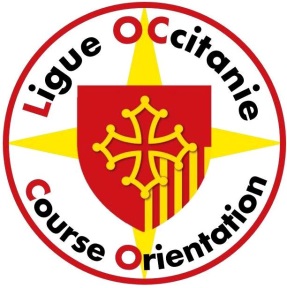 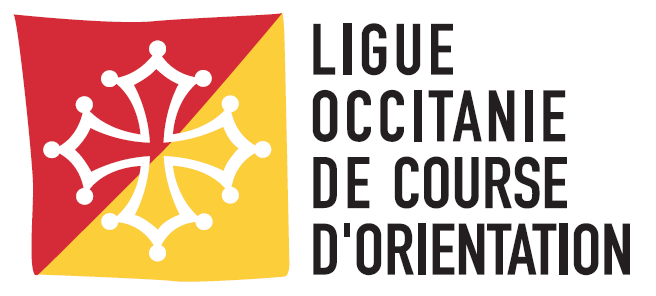 NOM/FORMAT DE LA COURSEDATELIEU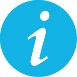 INFORMATIONS GÉNÉRALESOrganisation : Organisation : COURSE COMPTANT POURLE CLASSEMENT NATIONALOUI Directeur de course : Directeur de course : COURSE COMPTANT POURLE CLASSEMENT NATIONALOUI Délégué Arbitre  Délégué Arbitre  COURSE COMPTANT POURLE CLASSEMENT NATIONALOUI Contrôleur des circuits : Contrôleur des circuits : COURSE COMPTANT POURLE CLASSEMENT NATIONALOUI Traceur : Traceur : COURSE COMPTANT POURLE CLASSEMENT NATIONALOUI GEC : GEC : COURSE COMPTANT POURLE CLASSEMENT NATIONALOUI 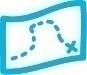 CARTENom : Nom : Échelle :Relevés : Relevés : Équidistance :Cartographe :Cartographe :Type de terrain :Type de terrain :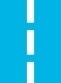 ACCÈS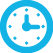 HORAIRESFléchage : Fléchage : Accueil : Accueil : Distance parking-accueil : Distance parking-accueil : Départ : Départ : Distance accueil-départ : Distance accueil-départ : Remise des récompenses : Remise des récompenses : Distance arrivée-accueil :Distance arrivée-accueil :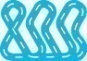 CIRCUITS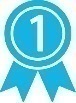 RÉSULTATSNombre de circuits compétition : Nombre de circuits compétition : Indiquer l’adresse Internet où seront publiés les résultatsIndiquer l’adresse Internet où seront publiés les résultatsNombre de circuits initiation : Nombre de circuits initiation : Indiquer l’adresse Internet où seront publiés les résultatsIndiquer l’adresse Internet où seront publiés les résultats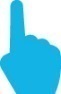 SERVICESLister les services proposésLister les services proposés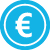 TARIFSLicenciés FFCO : 	19 ans et + : 8 €  	 18 ans et - : 4 €Licenciés FFCO : 	19 ans et + : 8 €  	 18 ans et - : 4 €Non-licenciés FFCO : 	Tarifs libres plafonnés (cf Cahier des Charges des courses en Occitanie, Annexe E)Non-licenciés FFCO : 	Tarifs libres plafonnés (cf Cahier des Charges des courses en Occitanie, Annexe E)Familles : 	Indiquer le tarif si vous en proposez un, ou supprimez la ligneFamilles : 	Indiquer le tarif si vous en proposez un, ou supprimez la ligneLocation de puce : 	3€Taxe pour inscriptions tardives, ou absence non justifiée : 3 €Location de puce : 	3€Taxe pour inscriptions tardives, ou absence non justifiée : 3 €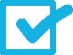 INSCRIPTIONSIndiquer la date limite et les modalités d’inscriptionIndiquer la date limite et les modalités d’inscription/!\ Pour être chronométré vous devez obligatoirement présenter un certificat médical datant de moins d'un an à la date d’inscription à la compétition et permettant d'établir l'absence de contre-indication à la pratique du sport ou de la course d’orientation, en compétition./!\ Pour être chronométré vous devez obligatoirement présenter un certificat médical datant de moins d'un an à la date d’inscription à la compétition et permettant d'établir l'absence de contre-indication à la pratique du sport ou de la course d’orientation, en compétition.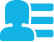 CONTACT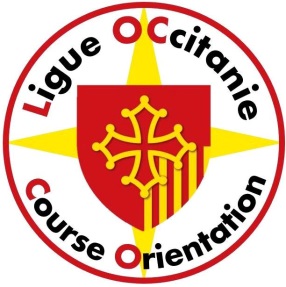 CIRCUITTEMPS DU VAINQUEURViolet long65’Violet court40‘Jaune35‘Bleu25‘Vert20‘